                                                                                                                             		                                                                     .                                                                                                           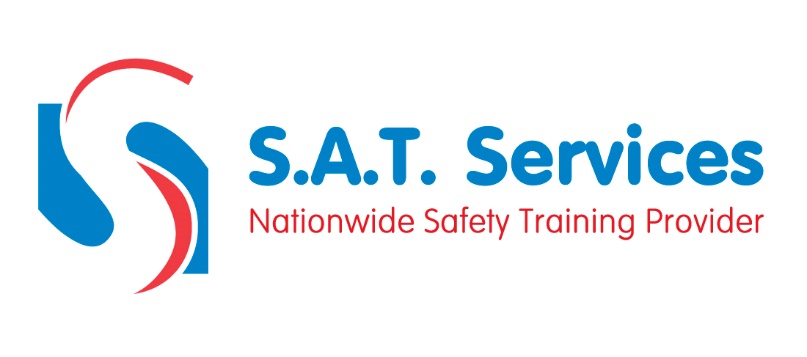 COURSE CONTENT AND SYLLABUSEmployer’s and employee’s legal responsibilitiesHazards arising from the use of abrasive wheelsMethods of marking abrasive wheelsMethods of storage, handling and transportationTesting and inspectionMethods of mounting on equipmentMethod of dressing wheelsCompounds used in manufactureAccident statistics